О МЕТРИЧЕСКИХ СВОЙСТВАХ ЭВОЛЮЦИОННЫХ РАССТОЯНИЙМ.А. МельчаковаНовосибирский государственный университетmariya.melchakova@gmail.comВ.М. ЕфимовИнститут цитологии и генетики СО РАНefimov@bionet.nsc.ruОдним из способов изучения изменчивости биологических объектов является геометризация задачи: представление объектов точками в многомерном пространстве таким образом, чтобы расстояния между точками как можно лучше соответствовали различиям между объектами. Если различия между объектами являются евклидовыми расстояниями, то эта задача (с точностью до переноса, поворота и отражения) решается методами метрического шкалирования. В некоторых случаях к различиям можно применить монотонное преобразование, переводящее их в евклидовы расстояния. В остальных случаях приходится использовать другие методы, в частности, алгоритмы неметрического шкалирования.Рассмотрены метрические свойства некоторых эволюционных дистанций для нуклеотидных последовательностей. Показано, что расстояния Джукса-Кантора и Кимуры не являются метриками. Введено новое расстояние – -дистанция. Показано, что для -дистанции, -дистанции и расстояния Джукса-Кантора существуют монотонные преобразования, приводящие к евклидовым метрикам и позволяющие применять алгоритмы метрического шкалирования.Определения:Расстоянием (или различием) называется функция  на , если для всех  выполняются условия [1, 2]: (положительная определенность); (симметричность); (рефлексивность).Метрикой называется расстояние, удовлетворяющее неравенству треугольника:d(x.y) Расширенной метрикой называется метрика, принимающая значение .Топологическое пространство  монотонно вложимо в метрическое пространство , если существует непрерывная строго возрастающая функция  на  такая, что  – метрическое пространство, изометрически вложимое в .-дистанция – наблюдаемая доля различающихся нуклеотидов для двух последовательностей одинаковой длины. p-дистанция является метрикой Хэмминга с точностью до домножения на длину последовательности [3].Расстояние Джукса-Кантора – предполагаемое число замен нуклеотидов в двух последовательностях, происшедших от одного неизвестного предка за эволюционное время, в пересчете на одну позицию, вычисляемое как .Расстояние Кимуры – предполагаемое число замен в пересчете на одну позицию, вычисляемое как , где  – доля транзиций,  – доля трансверсий.Рассмотрим последовательности фиксированной длины . Заметим, что расстояния Джукса-Кантора и Кимуры определены не для всех значений   для таких значений можем положить значение расстояния равным . Покажем, что  и  не являются метриками, так как для них не выполняется неравенство треугольника.Запишем неравенство треугольника для расстояния Джукса-Кантора на последовательностях :После очевидных преобразований получим:Возьмем такие последовательности длины , что имеются различия только в позициях 1 и 2: —AA, —TT, —AT. В последнем неравенстве справа будет нуль, а слева ненулевое значение, что и доказывает предположение.Для расстояния Кимуры проводим аналогичные рассуждения для случая, когда количество трансверсий , т.е. . Получаем неравенство , которое не выполнено для указанных последовательностей.В подобных случаях, чтобы представить исследуемые объекты точками в многомерном пространстве, приходится прибегать к неметрическим методам [4]. Однако расстояние Джукса-Кантора функционально связано с p-дистанцией. Покажем, что существует монотонное вложение множества последовательностей с p -дистанцией в  с евклидовой метрикой  в некоторой системе координат. Такое представление даст нам возможность обращаться с данными (после  необходимых преобразований), как с матрицей евклидовых расстояний, что расширяет область применимых к ней методов, добавляя, в частности, методы метрического шкалирования [2].Каждый нуклеотид из последовательности кодируем следующим образом:
Обозначим  функцию, осуществляющую вложение. Непосредственной проверкой получаем, что , где  – метрика Хэмминга. Следовательно, p-дистанция является квадратом евклидовой метрики. С другой стороны, . Следствие. По заданному расстоянию Джукса-Кантора можно вычислить p-дистанцию и, извлекая из нее корень, получить евклидову метрику.По аналогии с p-дистанцией, введем -дистанцию: , где . -дистанция, очевидно, удовлетворяет аксиомам расстояния. Кроме того, так как - дистанция является взвешенной суммой p-дистанций, для нее очевидно справедливо неравенство треугольника, следовательно, -дистанция является метрикой.Покажем, что существует монотонное вложение множества последовательностей с -дистанцией в  с евклидовой метрикой . Каждый нуклеотид из последовательности кодируем следующим образом:Обозначим  функцию, осуществляющую вложение. Вычисляя соответствующие значения, приходим к равенству , где  – метрика Хэмминга. Следовательно, -дистанция является квадратом евклидовой метрики. Таким образом, для -дистанции, -дистанции и расстояния Джукса-Кантора существуют монотонные преобразования, приводящие к евклидовым метрикам и позволяющие применять алгоритмы метрического шкалирования. Неизвестно, есть ли такое преобразование для расстояния Кимуры. Однако для  каждой отдельной матрицы расстояний Кимуры можно эмпирически искать свое преобразование, приводящее к евклидовой метрике. Критерием является неотрицательность собственных чисел матрицы расстояний после двойного центрирования [2]. В частности, на примере данных статьи [5] в качестве такого преобразования было взят корень квадратный. Собственные числа матрицы двойного центрирования, построенной относительно новых значений, удовлетворяют критерию. Это говорит о том, что существует ее представление в евклидовом пространстве некоторой размерности. В частности, можно применять метод главных компонент. После применения алгоритма были выделены три главные оси, берущие на себя 48%, 19%, 9% информации соответственно. Полученная конфигурация точек в трехмерном пространстве достаточно хорошо описывает филогенетическое дерево (см. рис.1) в смысле явного выделения 4 групп, соответствующих главным группам на дереве (см. рис.2-4). Пространственно эта конфигурация представляет собой двустороннюю вилку по два зубца с каждой стороны, причем зубья двух концов лежат в перпендикулярных плоскостях. Виды, не попавшие в 4 группы, расположились в середине между группами.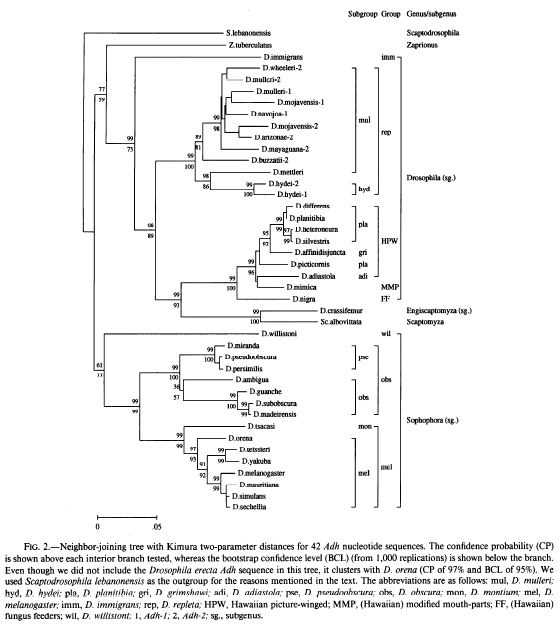 Рисунок  Филогенетическое дерево, [5]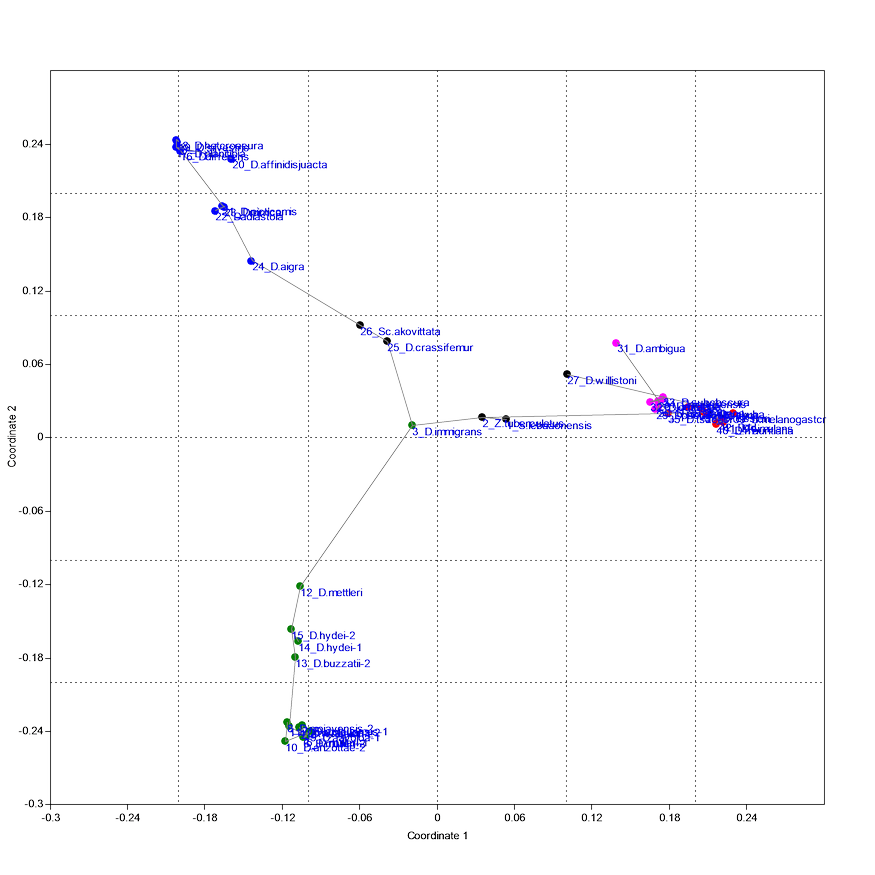 Рисунок  Пространственное расположение видов дрозофилы, оси шкалирования 1,2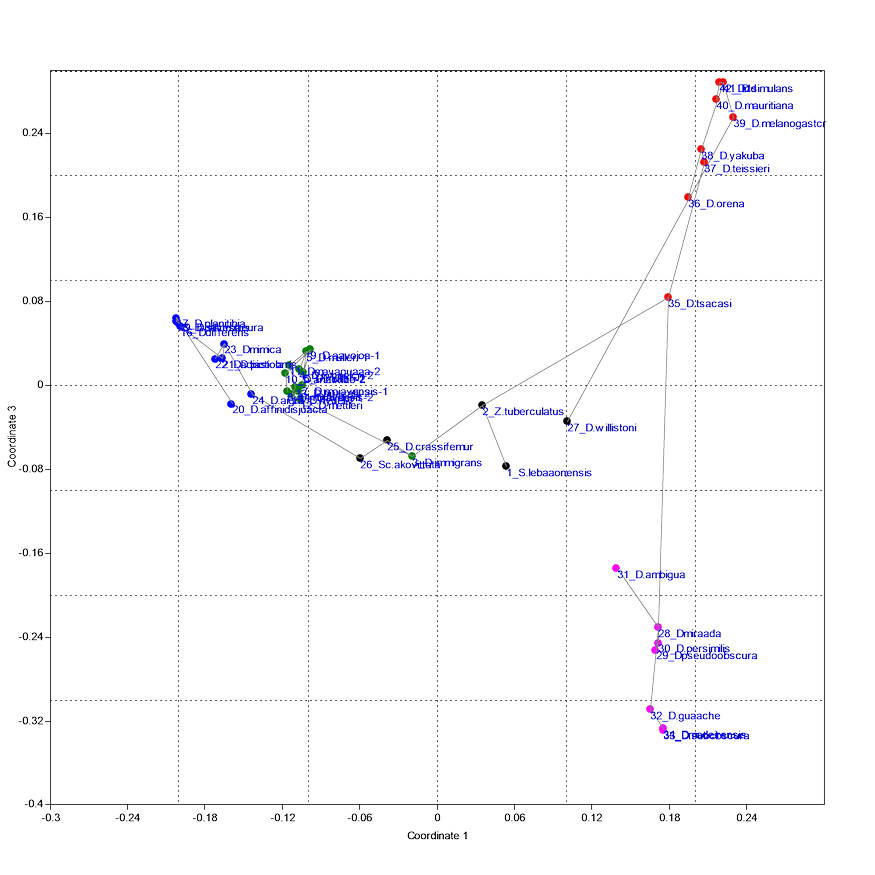 Рисунок  Пространственное  расположение видов дрозофилы, оси шкалирования 1,3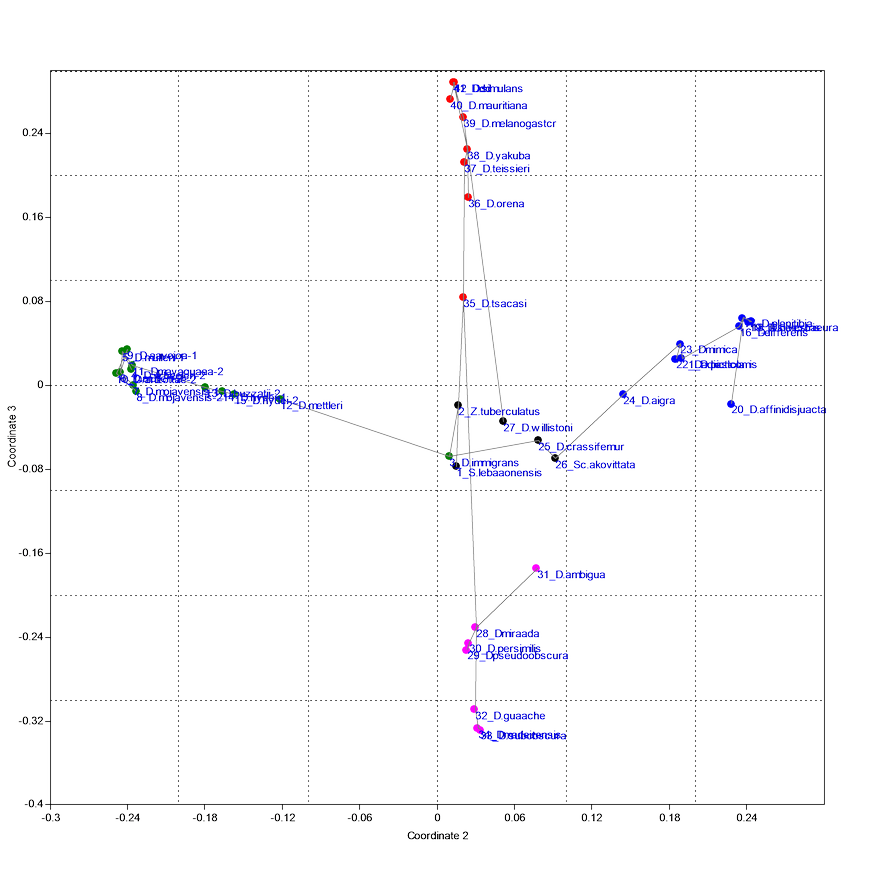 Рисунок  Пространственное расположение видов дрозофилы, оси 2,3ЛИТЕРАТУРА[1]. Деза Е.И., Деза М.М. Энциклопедический словарь расстояний.  М.: Наука. 2008. 444 с.[2]. Courrieu P. Straight monotonic embedding of data sets in Euclidean spaces // Neural networks. 2002. V. 15. P. 1185–1196.[3]. Лукашов В.В. Молекулярная эволюция и филогенетический анализ. М: БИНОМ. 2009. 256 с.[4]. Shepard R.N. The analysis of proximities: multidimentional scaling with an unknown distance function.1. Psyhometrika. 1962. V. 27, №2, P. 125–140.[5]. Russo C.A.M., Takezaki N., Nei M. Molecular  phylogeny  and divergence  times  of drosophilid  species. Mol. Biol. Evol. 1995. V. 12. №3. P. 391–404.A000G000T000C000A0000G0000T0000C0000